Plastyka 6-7 (lekcje na maj)Temat: Jak przyroda inspiruje artystów?	Natura, przyroda zawsze wywierała istotny wpływ na twórczość artystów. Była źródłem natchnienia i inspiracją do powstania niezwykłych dzieł sztuki. Jedną z ulubionych pór roku była wiosna. Wielki malarz okresu renesansu Sandro Botticelli namalował piękny obraz z motywem wiosny.Detal obrazu „Primavera” („Wiosna”)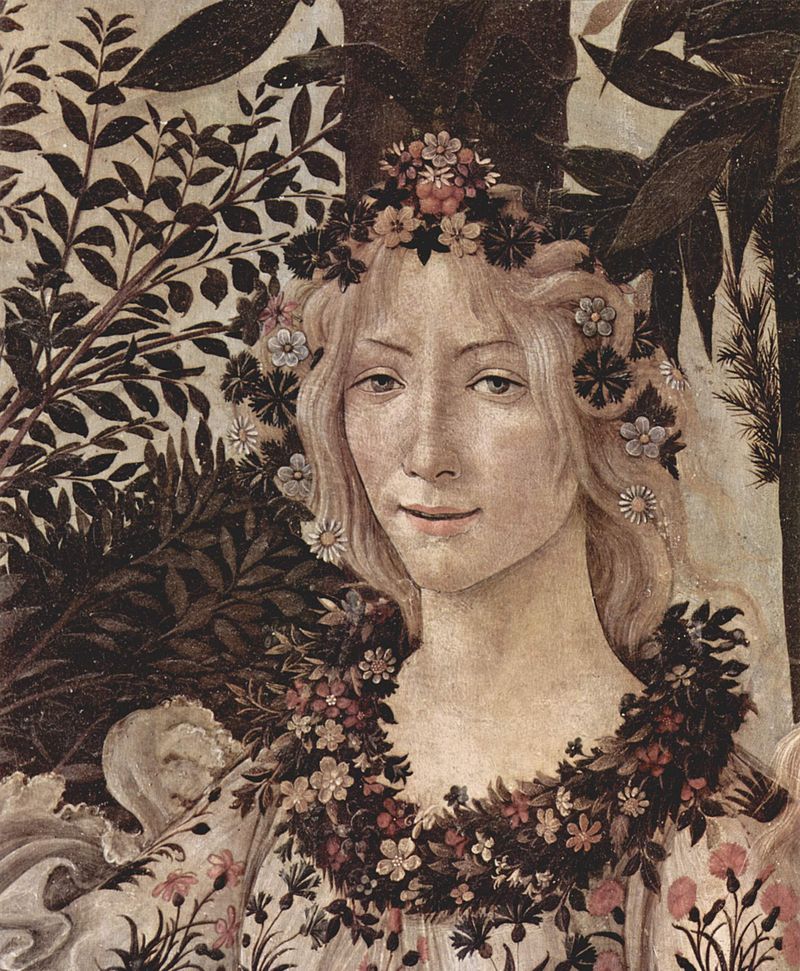  https://pl.wikipedia.org/wiki/Wiosna_(obraz_Sandra_Botticellego)Wiosenną tematykę szczególnie upodobali sobie impresjoniści i postimpresjoniści, a wśród nich Claude Monet.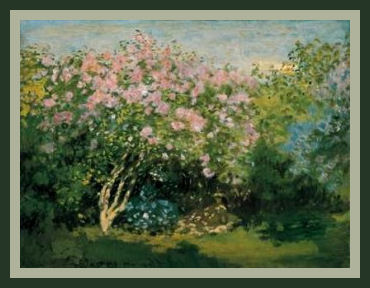 C. Monet – „Odpoczynek pod bzem”http://krystyna-malarstwo-mojapasja.blogspot.com/2012/03/wiosna-w-malarstwie.html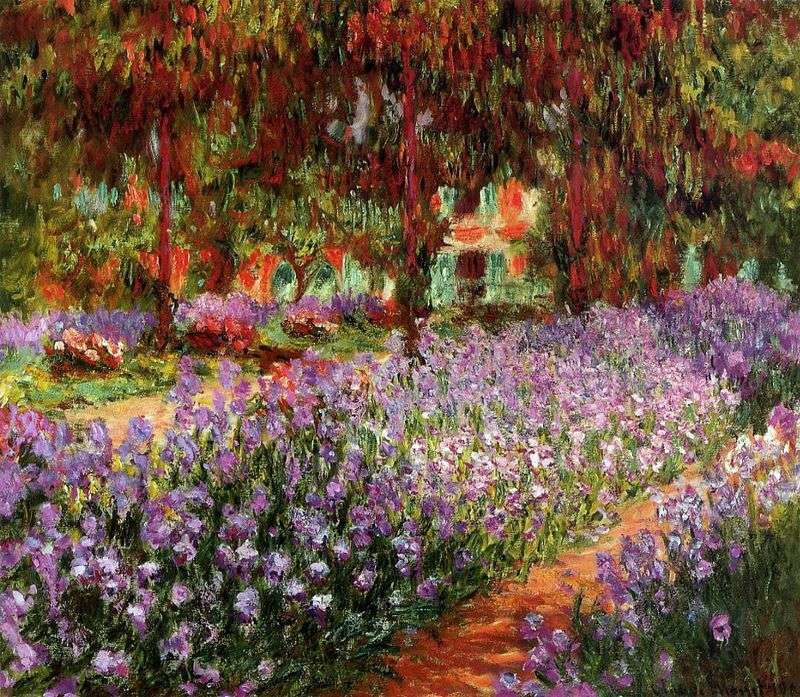 C. Monet –„Ogród (Irysy)”https://galeria-zdjec.com/ogrod-irysy-claude-monet/Wiosnę lubili malować również polscy artyści.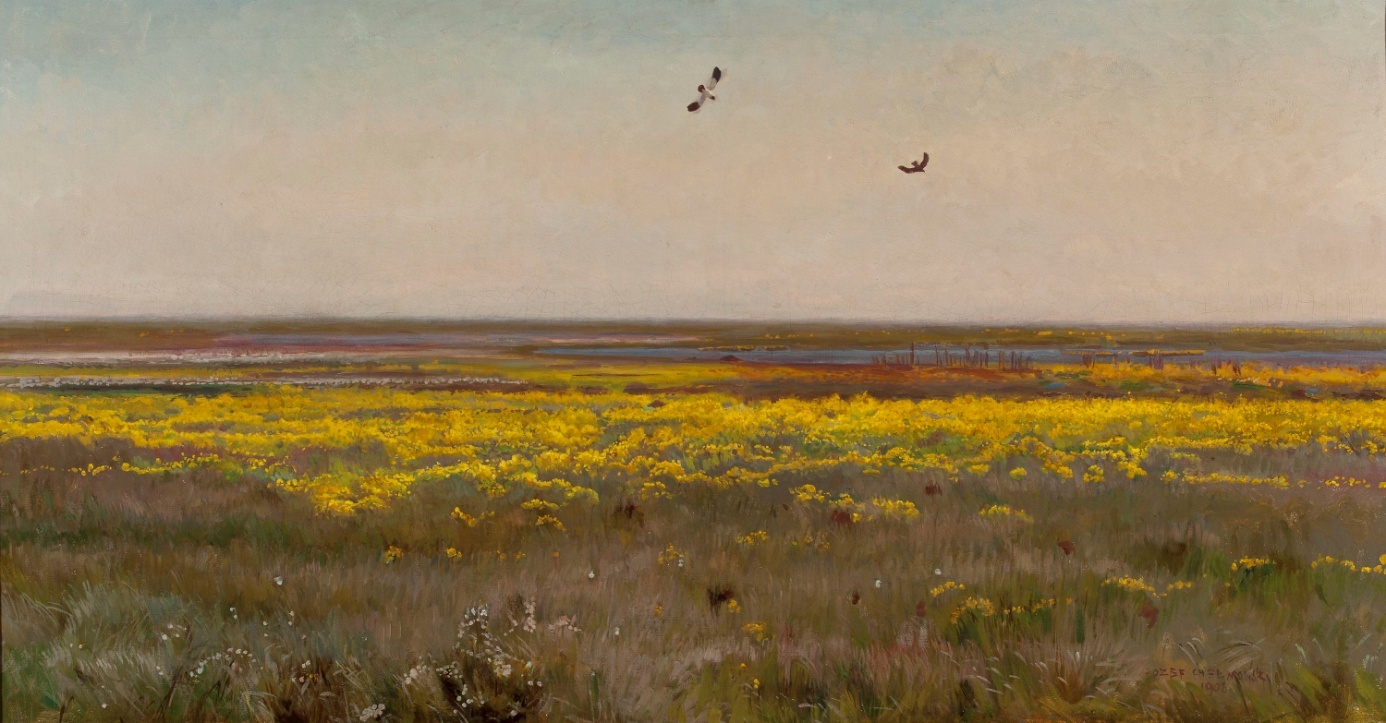 Józef Chełmoński „Kaczeńce”http://cyfrowe.mnw.art.pl/dmuseion/docmetadata?id=2936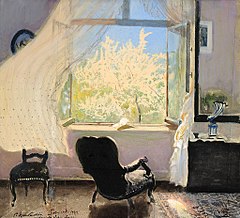 Leon Wyczółkowski – „Wiosna – wnętrze pracowni artysty”https://pl.wikipedia.org/wiki/Wiosna_-_wn%C4%99trze_pracowni_artystyZadanie: 	Poobserwuj wiosenną przyrodę. Wybierz najciekawsze widoki lub zjawiska (kwitnący sad, łąkę, niezwykły ogród). Wykonaj zdjęcia. Wybierz najciekawsze i na podstawie zdjęcia wykonaj obraz farbami plakatowymi lub akwarelami.	Do oceny wyślij wykonane przez Ciebie zdjęcie i obraz. Termin – do 22 maja.